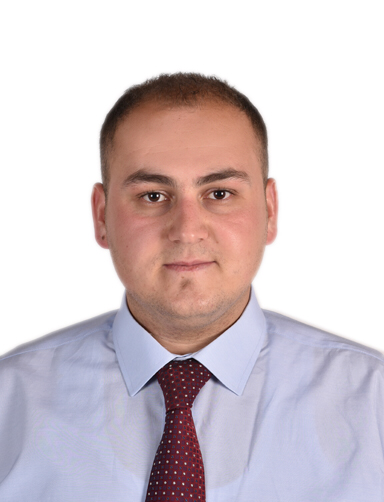 معمر عبدالغفور إبراهيم الاسم بورد عربي ( دكتوراه ) اشعة تشخيصية ٢٠٢١CABHS. RAD. - 2021بكلوريوس طب وجراحة عامة - ٢٠١٢  M.B.Ch.B. – 2012الشهادات  / Qualifications Diagnostic accuracy of Transperineal sonography in diagnosing the type of imperforate anus دراسة الدقة التشخيصية لفحص السونار عبر العجان في التفريق بين انوع الرتق الشرجي البحوث / Researches  07701701717  رقم الهاتف/  Contact info. …البريد الالكتروني / Email 